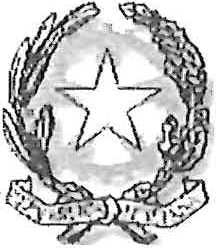 TRIBUNALE AMMINISTRATIVO REGIONALEDELLA CAMPANIA - 	NAPOLISEZIONE  TERZAFASCE ORARIE CAMERA DI CONSIGLIO E UDIENZA PUBBLICA DEL 14 DICEMBRE 2021Tenuto conto della tipologia dei ricorsi, della serialità e delle istanze di passaggio in decisione senza discussione, si dispongono le seguenti fasce orarie  Camera di consiglio  Ore 9:30 dal numero 1 al numero 10  Ore 10:00 dal numero 11 al numero 20  Ore 10:30 dal numero 21 al numero 34  Udienza  pubblica  Ore 11:00 dal numero 1 al numero 7 Ore 11:30 dal numero 8 al numero 16  Ore 12:00 dal numero 17 al numero 25 Napoli, 9 dicembre 2021